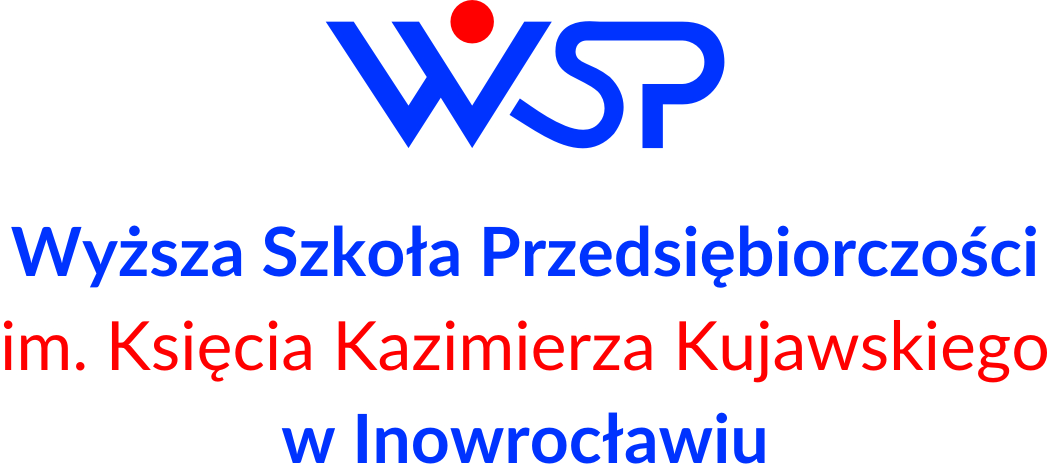 WYŻSZA SZKOŁA PRZEDSIĘBIORCZOŚCIIM. KS. KAZIMIERZA KUJAWSKIEGO 
W INOWROCŁAWIUWYŻSZA SZKOŁA PRZEDSIĘBIORCZOŚCIIM. KS. KAZIMIERZA KUJAWSKIEGO 
W INOWROCŁAWIUWYŻSZA SZKOŁA PRZEDSIĘBIORCZOŚCIIM. KS. KAZIMIERZA KUJAWSKIEGO 
W INOWROCŁAWIUWYŻSZA SZKOŁA PRZEDSIĘBIORCZOŚCIIM. KS. KAZIMIERZA KUJAWSKIEGO 
W INOWROCŁAWIUWYŻSZA SZKOŁA PRZEDSIĘBIORCZOŚCIIM. KS. KAZIMIERZA KUJAWSKIEGO 
W INOWROCŁAWIUKARTA PRZEDMIOTU2023 - 2026KARTA PRZEDMIOTU2023 - 2026KARTA PRZEDMIOTU2023 - 2026KARTA PRZEDMIOTU2023 - 2026KARTA PRZEDMIOTU2023 - 2026KARTA PRZEDMIOTU2023 - 2026KARTA PRZEDMIOTU2023 - 2026KARTA PRZEDMIOTU2023 - 2026KARTA PRZEDMIOTU2023 - 2026KARTA PRZEDMIOTU2023 - 2026Kod przedmiotuKod przedmiotuKod przedmiotuALP_509; ALP_609ALP_509; ALP_609ALP_509; ALP_609ALP_509; ALP_609ALP_509; ALP_609ALP_509; ALP_609ALP_509; ALP_609Nazwa przedmiotuNazwa przedmiotuNazwa przedmiotuSEMINARIUMSEMINARIUMSEMINARIUMSEMINARIUMSEMINARIUMSEMINARIUMSEMINARIUMUSYTUOWANIE PRZEDMIOTU W SYSTEMIE STUDIÓWUSYTUOWANIE PRZEDMIOTU W SYSTEMIE STUDIÓWUSYTUOWANIE PRZEDMIOTU W SYSTEMIE STUDIÓWUSYTUOWANIE PRZEDMIOTU W SYSTEMIE STUDIÓWUSYTUOWANIE PRZEDMIOTU W SYSTEMIE STUDIÓWUSYTUOWANIE PRZEDMIOTU W SYSTEMIE STUDIÓWUSYTUOWANIE PRZEDMIOTU W SYSTEMIE STUDIÓWUSYTUOWANIE PRZEDMIOTU W SYSTEMIE STUDIÓWUSYTUOWANIE PRZEDMIOTU W SYSTEMIE STUDIÓWUSYTUOWANIE PRZEDMIOTU W SYSTEMIE STUDIÓWKierunek studiówKierunek studiówKierunek studiówAdministracjaAdministracjaAdministracjaAdministracjaAdministracjaAdministracjaAdministracjaForma studiówForma studiówForma studiówniestacjonarneniestacjonarneniestacjonarneniestacjonarneniestacjonarneniestacjonarneniestacjonarnePoziom studiówPoziom studiówPoziom studiówpierwszego stopnia/licencjackiepierwszego stopnia/licencjackiepierwszego stopnia/licencjackiepierwszego stopnia/licencjackiepierwszego stopnia/licencjackiepierwszego stopnia/licencjackiepierwszego stopnia/licencjackieProfil studiówProfil studiówProfil studiówpraktycznypraktycznypraktycznypraktycznypraktycznypraktycznypraktycznyDziedzina nauki/ dyscyplina naukowaDziedzina nauki/ dyscyplina naukowaDziedzina nauki/ dyscyplina naukowadziedzina nauk społecznych/ dyscyplina naukowa: nauki prawne,  nauki o polityce i administracjidziedzina nauk społecznych/ dyscyplina naukowa: nauki prawne,  nauki o polityce i administracjidziedzina nauk społecznych/ dyscyplina naukowa: nauki prawne,  nauki o polityce i administracjidziedzina nauk społecznych/ dyscyplina naukowa: nauki prawne,  nauki o polityce i administracjidziedzina nauk społecznych/ dyscyplina naukowa: nauki prawne,  nauki o polityce i administracjidziedzina nauk społecznych/ dyscyplina naukowa: nauki prawne,  nauki o polityce i administracjidziedzina nauk społecznych/ dyscyplina naukowa: nauki prawne,  nauki o polityce i administracjiJednostka prowadzącaJednostka prowadzącaJednostka prowadzącaWyższa Szkoła Przedsiębiorczości 
im. Księcia Kazimierza Kujawskiego w InowrocławiuWyższa Szkoła Przedsiębiorczości 
im. Księcia Kazimierza Kujawskiego w InowrocławiuWyższa Szkoła Przedsiębiorczości 
im. Księcia Kazimierza Kujawskiego w InowrocławiuWyższa Szkoła Przedsiębiorczości 
im. Księcia Kazimierza Kujawskiego w InowrocławiuWyższa Szkoła Przedsiębiorczości 
im. Księcia Kazimierza Kujawskiego w InowrocławiuWyższa Szkoła Przedsiębiorczości 
im. Księcia Kazimierza Kujawskiego w InowrocławiuWyższa Szkoła Przedsiębiorczości 
im. Księcia Kazimierza Kujawskiego w InowrocławiuOsoby prowadząceOsoby prowadząceOsoby prowadząceOGÓLNA CHARAKTERYSTYKA PRZEDMIOTUOGÓLNA CHARAKTERYSTYKA PRZEDMIOTUOGÓLNA CHARAKTERYSTYKA PRZEDMIOTUOGÓLNA CHARAKTERYSTYKA PRZEDMIOTUOGÓLNA CHARAKTERYSTYKA PRZEDMIOTUOGÓLNA CHARAKTERYSTYKA PRZEDMIOTUOGÓLNA CHARAKTERYSTYKA PRZEDMIOTUOGÓLNA CHARAKTERYSTYKA PRZEDMIOTUOGÓLNA CHARAKTERYSTYKA PRZEDMIOTUOGÓLNA CHARAKTERYSTYKA PRZEDMIOTUStatus przedmiotuStatus przedmiotuStatus przedmiotuobowiązkowyobowiązkowyobowiązkowyobowiązkowyobowiązkowyobowiązkowyobowiązkowyPrzynależność do modułuPrzynależność do modułuPrzynależność do modułumoduł do wyboru: dla wszystkichmoduł do wyboru: dla wszystkichmoduł do wyboru: dla wszystkichmoduł do wyboru: dla wszystkichmoduł do wyboru: dla wszystkichmoduł do wyboru: dla wszystkichmoduł do wyboru: dla wszystkichJęzyk wykładowyJęzyk wykładowyJęzyk wykładowypolskipolskipolskipolskipolskipolskipolskiSemestry, na których realizowany jest przedmiotSemestry, na których realizowany jest przedmiotSemestry, na których realizowany jest przedmiotPiąty, szóstyPiąty, szóstyPiąty, szóstyPiąty, szóstyPiąty, szóstyPiąty, szóstyPiąty, szóstyWymagania wstępneWymagania wstępneWymagania wstępne---------------------FORMY, SPOSOBY I METODY PROWADZENIA ZAJĘĆFORMY, SPOSOBY I METODY PROWADZENIA ZAJĘĆFORMY, SPOSOBY I METODY PROWADZENIA ZAJĘĆFORMY, SPOSOBY I METODY PROWADZENIA ZAJĘĆFORMY, SPOSOBY I METODY PROWADZENIA ZAJĘĆFORMY, SPOSOBY I METODY PROWADZENIA ZAJĘĆFORMY, SPOSOBY I METODY PROWADZENIA ZAJĘĆFORMY, SPOSOBY I METODY PROWADZENIA ZAJĘĆFORMY, SPOSOBY I METODY PROWADZENIA ZAJĘĆFORMY, SPOSOBY I METODY PROWADZENIA ZAJĘĆstudia niestacjonarnestudia niestacjonarnestudia niestacjonarnestudia niestacjonarnestudia niestacjonarnestudia niestacjonarnestudia niestacjonarnestudia niestacjonarnestudia niestacjonarnestudia niestacjonarneFormy zajęćwykładćwiczeniaćwiczeniaseminariumlaboratoriumprojekt/
prezentacjapraktykasamokształcenieECTSLiczba godz.---60–––24010Forma realizacji zajęćForma realizacji zajęćForma realizacji zajęćseminariumseminariumseminariumseminariumseminariumseminariumseminariumSposób zaliczenia zajęćSposób zaliczenia zajęćSposób zaliczenia zajęćseminarium – ocena postępów studenta w zakresie pisania pracy licencjackiejseminarium – ocena postępów studenta w zakresie pisania pracy licencjackiejseminarium – ocena postępów studenta w zakresie pisania pracy licencjackiejseminarium – ocena postępów studenta w zakresie pisania pracy licencjackiejseminarium – ocena postępów studenta w zakresie pisania pracy licencjackiejseminarium – ocena postępów studenta w zakresie pisania pracy licencjackiejseminarium – ocena postępów studenta w zakresie pisania pracy licencjackiejMetody dydaktyczneMetody dydaktyczneMetody dydaktyczneSeminarium - prezentacje multimedialne, praca z książką, analiza materiałów źródłowych, dyskusjaSeminarium - prezentacje multimedialne, praca z książką, analiza materiałów źródłowych, dyskusjaSeminarium - prezentacje multimedialne, praca z książką, analiza materiałów źródłowych, dyskusjaSeminarium - prezentacje multimedialne, praca z książką, analiza materiałów źródłowych, dyskusjaSeminarium - prezentacje multimedialne, praca z książką, analiza materiałów źródłowych, dyskusjaSeminarium - prezentacje multimedialne, praca z książką, analiza materiałów źródłowych, dyskusjaSeminarium - prezentacje multimedialne, praca z książką, analiza materiałów źródłowych, dyskusjaWYKAZ LITERATURYWYKAZ LITERATURYWYKAZ LITERATURYWYKAZ LITERATURYWYKAZ LITERATURYWYKAZ LITERATURYWYKAZ LITERATURYWYKAZ LITERATURYWYKAZ LITERATURYWYKAZ LITERATURYPodstawowaPodstawowaPodstawowaZenderowski R., Technika pisania prac magisterskich i licencjackich, CeDeWu, Warszawa 2020.Zenderowski R., Technika pisania prac magisterskich i licencjackich, CeDeWu, Warszawa 2020.Zenderowski R., Technika pisania prac magisterskich i licencjackich, CeDeWu, Warszawa 2020.Zenderowski R., Technika pisania prac magisterskich i licencjackich, CeDeWu, Warszawa 2020.Zenderowski R., Technika pisania prac magisterskich i licencjackich, CeDeWu, Warszawa 2020.Zenderowski R., Technika pisania prac magisterskich i licencjackich, CeDeWu, Warszawa 2020.Zenderowski R., Technika pisania prac magisterskich i licencjackich, CeDeWu, Warszawa 2020.UzupełniającaUzupełniającaUzupełniającaZaczyński W., Poradnik autora prac seminaryjnych, dyplomowych i magisterskich, Wyd., ŻAK W- wa 1995.Krajewski M., Piszemy prace naukowe, Wyd. Verbum, Rypin 2004.Ładoński W., Urban S., Jak napisać dobrą pracę magisterską, Wyd. Akademii Ekonomicznej im. Oskara Langego, Wrocław 2006.Szkutnik Z., Metodyka pisania pracy dyplomowej, Wydawnictwo Poznańskie, Poznań 2005.Pieter J., Kryteria ocen i recenzje prac naukowych, Państwowe Wydawnictwo Naukowe, Warszawa 1978.Inną literaturę uzupełniającą powiązaną z problematyką badawczą wskazuje promotor.Zaczyński W., Poradnik autora prac seminaryjnych, dyplomowych i magisterskich, Wyd., ŻAK W- wa 1995.Krajewski M., Piszemy prace naukowe, Wyd. Verbum, Rypin 2004.Ładoński W., Urban S., Jak napisać dobrą pracę magisterską, Wyd. Akademii Ekonomicznej im. Oskara Langego, Wrocław 2006.Szkutnik Z., Metodyka pisania pracy dyplomowej, Wydawnictwo Poznańskie, Poznań 2005.Pieter J., Kryteria ocen i recenzje prac naukowych, Państwowe Wydawnictwo Naukowe, Warszawa 1978.Inną literaturę uzupełniającą powiązaną z problematyką badawczą wskazuje promotor.Zaczyński W., Poradnik autora prac seminaryjnych, dyplomowych i magisterskich, Wyd., ŻAK W- wa 1995.Krajewski M., Piszemy prace naukowe, Wyd. Verbum, Rypin 2004.Ładoński W., Urban S., Jak napisać dobrą pracę magisterską, Wyd. Akademii Ekonomicznej im. Oskara Langego, Wrocław 2006.Szkutnik Z., Metodyka pisania pracy dyplomowej, Wydawnictwo Poznańskie, Poznań 2005.Pieter J., Kryteria ocen i recenzje prac naukowych, Państwowe Wydawnictwo Naukowe, Warszawa 1978.Inną literaturę uzupełniającą powiązaną z problematyką badawczą wskazuje promotor.Zaczyński W., Poradnik autora prac seminaryjnych, dyplomowych i magisterskich, Wyd., ŻAK W- wa 1995.Krajewski M., Piszemy prace naukowe, Wyd. Verbum, Rypin 2004.Ładoński W., Urban S., Jak napisać dobrą pracę magisterską, Wyd. Akademii Ekonomicznej im. Oskara Langego, Wrocław 2006.Szkutnik Z., Metodyka pisania pracy dyplomowej, Wydawnictwo Poznańskie, Poznań 2005.Pieter J., Kryteria ocen i recenzje prac naukowych, Państwowe Wydawnictwo Naukowe, Warszawa 1978.Inną literaturę uzupełniającą powiązaną z problematyką badawczą wskazuje promotor.Zaczyński W., Poradnik autora prac seminaryjnych, dyplomowych i magisterskich, Wyd., ŻAK W- wa 1995.Krajewski M., Piszemy prace naukowe, Wyd. Verbum, Rypin 2004.Ładoński W., Urban S., Jak napisać dobrą pracę magisterską, Wyd. Akademii Ekonomicznej im. Oskara Langego, Wrocław 2006.Szkutnik Z., Metodyka pisania pracy dyplomowej, Wydawnictwo Poznańskie, Poznań 2005.Pieter J., Kryteria ocen i recenzje prac naukowych, Państwowe Wydawnictwo Naukowe, Warszawa 1978.Inną literaturę uzupełniającą powiązaną z problematyką badawczą wskazuje promotor.Zaczyński W., Poradnik autora prac seminaryjnych, dyplomowych i magisterskich, Wyd., ŻAK W- wa 1995.Krajewski M., Piszemy prace naukowe, Wyd. Verbum, Rypin 2004.Ładoński W., Urban S., Jak napisać dobrą pracę magisterską, Wyd. Akademii Ekonomicznej im. Oskara Langego, Wrocław 2006.Szkutnik Z., Metodyka pisania pracy dyplomowej, Wydawnictwo Poznańskie, Poznań 2005.Pieter J., Kryteria ocen i recenzje prac naukowych, Państwowe Wydawnictwo Naukowe, Warszawa 1978.Inną literaturę uzupełniającą powiązaną z problematyką badawczą wskazuje promotor.Zaczyński W., Poradnik autora prac seminaryjnych, dyplomowych i magisterskich, Wyd., ŻAK W- wa 1995.Krajewski M., Piszemy prace naukowe, Wyd. Verbum, Rypin 2004.Ładoński W., Urban S., Jak napisać dobrą pracę magisterską, Wyd. Akademii Ekonomicznej im. Oskara Langego, Wrocław 2006.Szkutnik Z., Metodyka pisania pracy dyplomowej, Wydawnictwo Poznańskie, Poznań 2005.Pieter J., Kryteria ocen i recenzje prac naukowych, Państwowe Wydawnictwo Naukowe, Warszawa 1978.Inną literaturę uzupełniającą powiązaną z problematyką badawczą wskazuje promotor.CELE, TREŚCI PROGRAMOWE I EFEKTY UCZENIA SIĘCELE, TREŚCI PROGRAMOWE I EFEKTY UCZENIA SIĘCELE PRZEDMIOTUCELE PRZEDMIOTUCel 1Celem seminarium jest wyposażenie studenta w wiedzę i umiejętności niezbędne do przygotowania pracy licencjackiej.Cel 2Przygotowanie studentów do samodzielnej analizy i klasyfikowania  działań związanych z realizowaną tematyką pracy licencjackiej.Cel 3Kształtowanie w działaniach studentów umiejętności oceny materiałów empirycznych pod względem ich przydatności podczas pisania pracy licencjackiej.Cel 4Przygotowanie studentów do samodzielnego rozwiązywania problemu praktycznego (aplikacyjnego) bądź do samodzielnego rozwiązania problemu ogólnego.Cel 5Samodzielne przygotowanie pod opieką promotora pracy o charakterze systematyzującym i projektowym, badawczym, lub aplikacyjnym/ pracy licencjackiej.TREŚCI PROGRAMOWETREŚCI PROGRAMOWETREŚCI PROGRAMOWEFormaLiczba godzinTreści programoweseminariumniestacjonarne
60 godz.dwa semestry po 30 godz.Problem badawczy.Pytanie badawcze.Hipoteza badawcza.Teoretyczne podstawy badań.Założenia badawcze.Plan badań.Zmienne zależne, niezależne, uboczne, kontrolowane.Operacjonalizacja zmiennych.Narzędzia badawcze – w odniesieniu do określonego zagadnienia/ problemu.Zasady sporządzania raportu i bibliografii, tabel i wykresów.Zastosowanie wiedzy teoretycznej i metodologicznej do zrealizowania obranego problemu badawczego.Seminarium pozwala na konsultowanie obranego tematu pracy, sformułowanych problemów badawczych, hipotez, dobranych metod i zasad pisania pracy dyplomowej pomiędzy wykładowcą i studentem. Pozwala również na efektywne monitorowanie pracy własnej studenta.EFEKTY UCZENIA SIĘEFEKTY UCZENIA SIĘEFEKTY UCZENIA SIĘEFEKTY UCZENIA SIĘEFEKTY UCZENIA SIĘEFEKTY UCZENIA SIĘStudent, który zaliczył przedmiotStudent, który zaliczył przedmiotStudent, który zaliczył przedmiotOdniesienie do efektów uczenia sięOdniesienie do efektów uczenia sięOdniesienie do efektów uczenia sięStudent, który zaliczył przedmiotStudent, który zaliczył przedmiotStudent, który zaliczył przedmiotdla
kierunkuI st. PRK
poziom 6II st. PRK
poziom 6w zakresie WIEDZYw zakresie WIEDZYw zakresie WIEDZYw zakresie WIEDZYw zakresie WIEDZYw zakresie WIEDZYEU 1EU 1ma wiedzę dotyczącą procesów zachodzących w administracji publicznej, zna, stosuje i rozumie w stopniu zaawansowanym terminologię używaną w administracjiK_W02P6U_WP6U_WGEU 2EU 2ma wiedzę o miejscu administracji w systemie nauk, 
zna metodologię pisania pracy licencjackiej z uwzględnieniem ochrony własności intelektualnejK_W01K_W13P6U_WP6U_WGP6U_WKw zakresie UMIEJĘTNOŚCIw zakresie UMIEJĘTNOŚCIw zakresie UMIEJĘTNOŚCIw zakresie UMIEJĘTNOŚCIw zakresie UMIEJĘTNOŚCIw zakresie UMIEJĘTNOŚCIEU 3potrafi wykorzystać wiedzę teoretyczną z zakresu administracji oraz powiązanych z nią dyscyplin przy formułowaniu problemu badawczego i hipotez badawczychpotrafi wykorzystać wiedzę teoretyczną z zakresu administracji oraz powiązanych z nią dyscyplin przy formułowaniu problemu badawczego i hipotez badawczychK_U04P6U_UP6U_UWEU4potrafi dobierać środki i metody pracy 
w celu  efektywnego wykorzystania pojawiających się zadań zawodowych; w działaniach praktycznych wykorzystuje nowoczesne technologiepotrafi dobierać środki i metody pracy 
w celu  efektywnego wykorzystania pojawiających się zadań zawodowych; w działaniach praktycznych wykorzystuje nowoczesne technologieK_U03P6U_UP6U_UWEU 5ma rozwinięte umiejętności w zakresie komunikacji interpersonalnej,  potrafi używać języka specjalistycznego i porozumiewać się w sposób spójny z osobami pochodzącymi z różnych środowiskma rozwinięte umiejętności w zakresie komunikacji interpersonalnej,  potrafi używać języka specjalistycznego i porozumiewać się w sposób spójny z osobami pochodzącymi z różnych środowiskK_U13P6U_UP6U_UKEU 6opracowuje pisemnie projekty, sprawozdania, dokumenty na temat zagadnień typowych dla administracji, z wykorzystaniem właściwie dobranej literatury przedmiotu i innych źródeł informacji oraz baz danych, wyraża własne opinie, trafnie stawia hipotezyopracowuje pisemnie projekty, sprawozdania, dokumenty na temat zagadnień typowych dla administracji, z wykorzystaniem właściwie dobranej literatury przedmiotu i innych źródeł informacji oraz baz danych, wyraża własne opinie, trafnie stawia hipotezyK_U11P6U_UP6U_UWEU 7potrafi samodzielnie, w sposób przedsiębiorczy zdobywać wiedzę i rozwijać swoje umiejętności związane z wybraną sferą działalności zawodowej korzystając z różnych źródeł/ w języku polskim i obcym, korzystając z nowych technologiipotrafi samodzielnie, w sposób przedsiębiorczy zdobywać wiedzę i rozwijać swoje umiejętności związane z wybraną sferą działalności zawodowej korzystając z różnych źródeł/ w języku polskim i obcym, korzystając z nowych technologiiK_U11P6U_UP6U_UWEU 8rozumie potrzebę ciągłego dokształcania się i rozwoju osobistego, dokonuje samooceny posiadanych kompetencji i doskonali umiejętności w czasie prowadzenia działalnościrozumie potrzebę ciągłego dokształcania się i rozwoju osobistego, dokonuje samooceny posiadanych kompetencji i doskonali umiejętności w czasie prowadzenia działalnościK_U16P6U_UP6U_UUEU 9potrafi pracować indywidualnie i w zespole, w tym także zarządzać swoim czasem oraz podejmować zobowiązania 
i dotrzymywać terminówpotrafi pracować indywidualnie i w zespole, w tym także zarządzać swoim czasem oraz podejmować zobowiązania 
i dotrzymywać terminówK_U15P6U_UP6U_UOEU 10odpowiedzialnie przygotowuje się do swojej pracy, uzupełnia i doskonali nabytą wiedzę i umiejętności, pracuje samodzielnie, wykonując systematycznie poszczególne etapy badania i wnioskowania, z zastosowaniem zasad ochrony własności intelektualnej i prawa autorskiegoodpowiedzialnie przygotowuje się do swojej pracy, uzupełnia i doskonali nabytą wiedzę i umiejętności, pracuje samodzielnie, wykonując systematycznie poszczególne etapy badania i wnioskowania, z zastosowaniem zasad ochrony własności intelektualnej i prawa autorskiegoK_U10P6U_UP6U_UWw zakresie KOMPETENCJIw zakresie KOMPETENCJIw zakresie KOMPETENCJIw zakresie KOMPETENCJIw zakresie KOMPETENCJIw zakresie KOMPETENCJIEU11EU11zobowiązania zawodowe wykonuje w sposób profesjonalny i przestrzegania zasad etyki zawodowejK_K06P6U_KP6U_KREU 12EU 12prawidłowo dobiera metody i narzędzia do realizacji założonych celów podczas wykonywania pracy zawodowej, dba o dorobek i tradycje zawoduK_K05P6U_KP6U_KRKRYTERIA OCENY OSIĄGNIETYCH EFEKTÓWKRYTERIA OCENY OSIĄGNIETYCH EFEKTÓWna ocenę 2,0poniżej 51% - niepoprawnie sformułowany temat pracy, problem badawczy i jej cel. Brak hipotez badawczych. Nieprawidłowo dobrane metody pracy w odniesieniu do celu pracy. Niepoprawna struktura pracy. Bardzo liczne błędy językowe, stylistyczne, redakcyjne i merytoryczne. Nieaktualne i błędnie dobrane źródła danych.na ocenę 3,051-60% - poprawnie sformułowany temat pracy, problem badawczy i jej cel. Hipotezy badawcze w większości poprawne. Dobrane metody pracy i metody badawcze częściowo poprawne w odniesieniu do celu pracy. Poprawna struktura pracy. Liczne błędy językowe, stylistyczne, redakcyjne i merytoryczne. Nieliczne źródła danych, częściowo nieaktualne i częściowo błędnie dobrane. Częściowe rozwiązanie problemu badawczego. Wnioski poprawne w części.na ocenę 3,561-70% - poprawnie sformułowany temat pracy, problem badawczy, cel pracy 
i hipotezy badawcze. Metody pracy i metody badawcze poprawne w odniesieniu do celu pracy. Poprawna struktura pracy. Nieliczne błędy językowe, stylistyczne, redakcyjne i merytoryczne. Źródła danych liczne, aktualne, ale częściowo błędnie dobrane. Częściowe rozwiązanie problemu badawczego. Wnioski poprawne w części.na ocenę 4,071-80% - poprawnie sformułowany temat pracy, problem badawczy, cel pracy 
i hipotezy badawcze. Metody pracy i metody badawcze poprawne w odniesieniu do celu pracy. Poprawna struktura pracy. Praca wolna od błędów językowych, stylistycznych, redakcyjnych. Poprawna merytorycznie. Źródła danych liczne, aktualne, dobrane w sposób prawidłowy. Poprawnie sformułowane wnioski. Poprawne rozwiązanie sformułowanego problemu badawczego.na ocenę 4,581-90% - poprawnie sformułowany temat pracy, problem badawczy, cel pracy 
i hipotezy badawcze. Metody pracy i metody badawcze poprawne w odniesieniu do celu pracy. Poprawna struktura pracy. Praca wolna od błędów językowych, stylistycznych, redakcyjnych. Wysoki poziom merytoryczny pracy. Źródła danych liczne, zróżnicowane, aktualne, dobrane w sposób prawidłowy. Poprawnie sformułowane wnioski. Praca stanowi nowe rozwiązanie problemu badawczego. Student wykazuje się w stopniu zaawansowanym rozumieniem faktów, teorii i stosowanych metod oraz zależności między nimi.na ocenę 5,0powyżej 90% - poprawnie sformułowany temat pracy, problem badawczy, cel pracy 
i hipotezy badawcze. Metody pracy i metody badawcze poprawne w odniesieniu do celu pracy. Poprawna struktura pracy. Praca wolna od błędów językowych, stylistycznych, redakcyjnych. Bardzo wysoki poziom merytoryczny pracy. Źródła danych bardzo liczne, zróżnicowane, aktualne, dobrane w sposób prawidłowy, w tym akty prawne. Poprawnie sformułowane wnioski. Praca stanowi nowe rozwiązanie złożonego i nietypowego problemu badawczego, dzięki wykorzystaniu źródeł i informacji z nich pochodzących, dokonanie ich oceny oraz krytyczną analizę, syntezę, twórczą interpretację i prezentację. Student wykazuje się w stopniu zaawansowanym rozumieniem faktów, teorii i stosowanych metod oraz zależności między nimi.METODY OCENYMETODY OCENYOcena formującaOcena formującaF1.Wypowiedzi studenta świadczące o zrozumieniu lub brakach w zrozumieniu treści omawianychF2. Pytania zadawane przez studenta świadczące o poziomie wiedzy i zainteresowania problematykąF3. Aktywność poznawcza studenta- znajomość literatury przedmiotu, samodzielne wyciąganie wnioskówF4. Przygotowanie wcześniejsze materiału i zaprezentowanie go przez studenta na zajęciachF5. Bieżąca ocena postępów kształcenia – sprawdziany wiedzy, kolokwiaF1.Wypowiedzi studenta świadczące o zrozumieniu lub brakach w zrozumieniu treści omawianychF2. Pytania zadawane przez studenta świadczące o poziomie wiedzy i zainteresowania problematykąF3. Aktywność poznawcza studenta- znajomość literatury przedmiotu, samodzielne wyciąganie wnioskówF4. Przygotowanie wcześniejsze materiału i zaprezentowanie go przez studenta na zajęciachF5. Bieżąca ocena postępów kształcenia – sprawdziany wiedzy, kolokwiaOcena podsumowującaOcena podsumowującaP1. Ocena napisanej pracy licencjackiejP1. Ocena napisanej pracy licencjackiejZaliczenie końcoweOcena uzależniona jest od:Oceny celów i hipotez/ tez pracy licencjackiej.Oceny stosowanych metod  wykorzystywanych w badaniach.Oceny tematyki pracy licencjackiej na forum grupy seminaryjnej.Oceny poprawności struktury pracy.Oceny poprawności językowej, redakcyjnej, stylistycznej.Ocena aktualności, prawidłowości doboru źródeł danych.Ocena końcowa pracy licencjackiej przez promotora, ze szczególnym uwzględnieniem jej wartości merytorycznejMetody  (sposoby) weryfikacji i oceny zakładanych efektów uczenia się osiągniętych przez studentaMetody  (sposoby) weryfikacji i oceny zakładanych efektów uczenia się osiągniętych przez studentaMetody  (sposoby) weryfikacji i oceny zakładanych efektów uczenia się osiągniętych przez studentaMetody  (sposoby) weryfikacji i oceny zakładanych efektów uczenia się osiągniętych przez studentaMetody  (sposoby) weryfikacji i oceny zakładanych efektów uczenia się osiągniętych przez studentaMetody  (sposoby) weryfikacji i oceny zakładanych efektów uczenia się osiągniętych przez studentaMetody  (sposoby) weryfikacji i oceny zakładanych efektów uczenia się osiągniętych przez studentaEfekt uczenia sięForma ocenyForma ocenyForma ocenyForma ocenyForma ocenyForma ocenyEfekt uczenia sięEgzamin pisemny wykładOcena bieżących postępów w przygotowaniu pracy licencjackiejZaliczenia pisemne ćwiczeńrozwiązywanie zadań praktycznych/
ocenianie ciągłe Zaliczenie ustne – prezentacja zadanego zagadnieniainneEU 1XEU 2XEU 3XEU 4XEU 5XEU 6XEU 7XEU 8XEU 9XEU 10XEU 11XEU 12XSTUDIA NIESTACJONARNE STUDIA NIESTACJONARNE STUDIA NIESTACJONARNE STUDIA NIESTACJONARNE STUDIA NIESTACJONARNE STUDIA NIESTACJONARNE OBCIĄŻENIE PRACĄ STUDENTA – BILANS PUNKTÓW ECTSOBCIĄŻENIE PRACĄ STUDENTA – BILANS PUNKTÓW ECTSOBCIĄŻENIE PRACĄ STUDENTA – BILANS PUNKTÓW ECTSOBCIĄŻENIE PRACĄ STUDENTA – BILANS PUNKTÓW ECTSOBCIĄŻENIE PRACĄ STUDENTA – BILANS PUNKTÓW ECTSOBCIĄŻENIE PRACĄ STUDENTA – BILANS PUNKTÓW ECTSGODZINY KONTAKTOWE Z NAUCZYCIELEM AKADEMICKIMGODZINY KONTAKTOWE Z NAUCZYCIELEM AKADEMICKIMGODZINY KONTAKTOWE Z NAUCZYCIELEM AKADEMICKIMGODZINY KONTAKTOWE Z NAUCZYCIELEM AKADEMICKIMGODZINY KONTAKTOWE Z NAUCZYCIELEM AKADEMICKIMGODZINY KONTAKTOWE Z NAUCZYCIELEM AKADEMICKIMForma aktywności(godziny wynikające z planu studiów)Forma aktywności(godziny wynikające z planu studiów)Forma aktywności(godziny wynikające z planu studiów)Forma aktywności(godziny wynikające z planu studiów)Obciążenie studentaObciążenie studentaForma aktywności(godziny wynikające z planu studiów)Forma aktywności(godziny wynikające z planu studiów)Forma aktywności(godziny wynikające z planu studiów)Forma aktywności(godziny wynikające z planu studiów)GodzinyECTSwykładywykładywykładywykłady--ćwiczenia ćwiczenia ćwiczenia ćwiczenia --seminariumseminariumseminariumseminarium602,4RazemRazemRazemRazem602,4GODZ. BEZ UDZIAŁU NAUCZ. AKADEMICKIEGO WYNIKAJĄCE Z NAKŁADU PRACY STUDENTAGODZ. BEZ UDZIAŁU NAUCZ. AKADEMICKIEGO WYNIKAJĄCE Z NAKŁADU PRACY STUDENTAGODZ. BEZ UDZIAŁU NAUCZ. AKADEMICKIEGO WYNIKAJĄCE Z NAKŁADU PRACY STUDENTAGODZ. BEZ UDZIAŁU NAUCZ. AKADEMICKIEGO WYNIKAJĄCE Z NAKŁADU PRACY STUDENTAGODZ. BEZ UDZIAŁU NAUCZ. AKADEMICKIEGO WYNIKAJĄCE Z NAKŁADU PRACY STUDENTAGODZ. BEZ UDZIAŁU NAUCZ. AKADEMICKIEGO WYNIKAJĄCE Z NAKŁADU PRACY STUDENTAForma aktywnościForma aktywnościForma aktywnościForma aktywnościObciążenie studentaObciążenie studentaForma aktywnościForma aktywnościForma aktywnościForma aktywnościGodzinyECTSprzygotowanie pracy dyplomowej: gromadzenie i analiza materiałów źródłowych, sporządzanie etapowych zdań określonych przez promotorówprzygotowanie pracy dyplomowej: gromadzenie i analiza materiałów źródłowych, sporządzanie etapowych zdań określonych przez promotorówprzygotowanie pracy dyplomowej: gromadzenie i analiza materiałów źródłowych, sporządzanie etapowych zdań określonych przez promotorówprzygotowanie pracy dyplomowej: gromadzenie i analiza materiałów źródłowych, sporządzanie etapowych zdań określonych przez promotorów2008,0przygotowanie do egzaminu dyplomowegoprzygotowanie do egzaminu dyplomowegoprzygotowanie do egzaminu dyplomowegoprzygotowanie do egzaminu dyplomowego401,6RazemRazemRazemRazem2208,8Razem przedmiotRazem przedmiotRazem przedmiotRazem przedmiot25010,00BILANS PUNKTÓW ECTSBILANS PUNKTÓW ECTSBILANS PUNKTÓW ECTSBILANS PUNKTÓW ECTSBILANS PUNKTÓW ECTSBILANS PUNKTÓW ECTSWykład Seminarium LaboratoriumPracownia/ProjektSeminariumSuma-10,00–––10,00